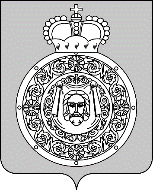 Администрациягородского округа ВоскресенскМосковской областиП О С Т А Н О В Л Е Н И Е                                             ______30.12.2021_______________№_____6335__________О внесении изменения в постановление Администрации городского округа Воскресенск Московской области от 22.11.2019 № 15 «Об утверждении Перечня муниципальных программ городского округа Воскресенск Московской области» (с изменениями от 30.06.2020 № 2141, от 20.08.2020 № 2819, от 18.05.2021 № 2150, от 08.09.2021 № 4316)В связи с проведенными организационно-штатными мероприятиями в Администрации городского округа Воскресенск Московской областиПОСТАНОВЛЯЮ:Внести в постановление Администрации городского округа Воскресенск Московской области от 22.11.2019 № 15 «Об утверждении Перечня муниципальных программ городского округа Воскресенск Московской области» (с изменениями от 30.06.2020 № 2141, от 20.08.2020 № 2819,      от 18.05.2021 № 2150, от 08.09.2021 № 4316) следующее изменение:1.1. Строку 16 приложения «Перечень муниципальных программ городского округа Воскресенск Московской области» изложить в новой редакции:«                                                                                                                                                                       ».2. Контроль за исполнением настоящего постановления оставляю за собой. Глава городского округа Воскресенск	                                               А.В. Болотников 16.Муниципальная программа «Архитектура и градостроительство»Заместитель Главы Администрации городского округа, курирующий вопросы архитектуры и градостроительстваУправление архитектуры и градостроительства Администрации городского округа Воскресенск